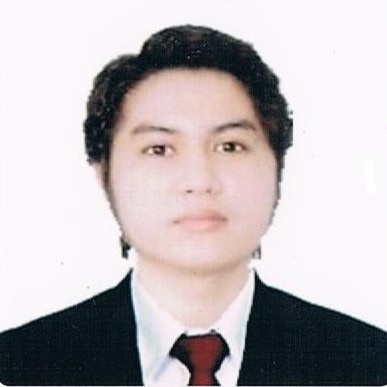 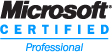 CAREER OBJECTIVETo be able to work for company with all of my passion where I can contribute my knowledge and skills while meeting the company’s goals.PROFILETotal two and a half years of experience in Kingdom of Saudi Arabia in the field of Secretarial, Transport and Information Technology in Technical Support and in the area of Network & System Administration on Windows based Networks & modern Internet Technology. I have self initiative to do things, hardworking, fast learner, flexible to work in night shifts, self-motivated, applying methods and technical updates in my day-to-day work with a high degree of attention and commitment to work.WORK EXPERIENCEJizan, Abu Areesh Road - Kingdom of Saudi Arabia.Position:		Secretary to Sales and Production ManagerDate:			August. 2015 - Sept 2016Duties and ResponsibilitiesGreet visitors and determine the purpose of visitAnswer phone calls, take messages and direct it to the appropriate key personnelCreate and review systems and procedures for record keeping and control of formsUpdate and submit cumulative production reports (daily & end of the month) to sales and production manager and to the department head office.File and update contact information of employees, customers, suppliers and external partners.Coordinates with colleagues by supporting them with planning and distributing information.Draft and prepare letters, emails and any necessary documents using Microsoft OfficeAssist the Management such as, meeting agenda and minutes, etc.Create Outgoing Quotations for customers/clients. Organize and maintain all manual documents.Perform and prioritize day to day task such as ordering and maintaining office supplies, follow ups, research of relevant information, etc.Prepares daily and monthly comparative/competitive graph chart.Handle additional tasks assigned by Superiors and the Managements.HAIF COMPANYHaif Bin Mohammed Bin abboud Al Qahtani & Associates for Trading and Contacting Co.Jizan, Abu Areesh Road - Kingdom of Saudi ArabiaPosition:		Equipment in Charge in Transport Department Date:			Assigned December 2014 - Sept 2016Duties and ResponsibilitiesReleasing (Job Card) Service Request for preventive maintenance of equipments.Develops and maintains files on all equipments for historical data.Doing a Daily Breakdown & Running Repair Status of Equipments.Doing a Weekly Report/Equipment Operations Follow Up in the Project..HAIF COMPANYHaif Bin Mohammed Bin abboud Al Qahtani & Associates for Trading and Contacting Co.Jizan, Abu Areesh Road - Kingdom of Saudi ArabiaPosition:		I.T Help Desk SupportDate:			Assigned April 2014 - Sept 2016Duties and ResponsibilitiesProvide helpdesk support and resolve problems to the end user’s satisfaction.Monitor and respond quickly and effectively to requests received through the I.T helpdesk.Modify configurations, utilities, software default settings, etc. for the local workstation.Ensure each workstation has a computer, monitor, keyboard, mouse, hard drive, and any additional specialized equipment.Install, test and configure new workstation, peripheral equipment and software.Perform timely workstation hardware and software upgrades as required.Managing daily backup of database.ALKEZCEN Cyber Café 58. Gen. Malvar St. Lucena City - PhilippinesPosition:		Self Employed / Small Business OwnerDate:			May 04, 2012 – February, 2014Duties and ResponsibilitiesManages and ensure efficient and profitable operations.Assist customers when they have trouble or questions using computer software’s that are being used in the cyber café. Provide services such as encoding, printing, downloading and all other operations provided by the café. Primary knowledge of computer maintenance and software installation.Provide excellent customer careMaintain cleanliness and orderliness of the placeKeep accurate records of logs and inventories of the shopTime Customers of the number of minutes or hours they will be use the computer or internet.EDUCATIONAL BACKGROUNDTERTIARY:Course:		Bachelor of Science in Information TechnologySchool:			AMA Computer College Lucena	Location:		M.L Tagarao Street Iyam Lucena City, PhilippinesDate:			October 2008 - April 25, 2012ACHIEVEMENTMicrosoft Certified ProfessionalMicrosoft Certification ID: 8578667Certification Number: D495-7882Certification/Version: MCP 2.0 -- Certified ProfessionalSeptember 22, 2011SKILLSProficient in (MS Office), speed on typingFlexible in any situationsFast Learner and goal orientedAbility to work under pressureAbility to communicate in Arabic VerballyPERSONAL DATANickname	:	KevsAge:			30Date of Birth:	19th September, 1986Place of Birth:	Lucena City, PhilippinesCivil Status:		MarriedCitizenship:		FilipinoReligion:		Roman CatholicLanguage:		English, Filipino, ArabicVisa Status:		UAE Visitor - TouristI hereby certify that the above statement and facts are true and correct from the best of my knowledge and abilities.KEVIN KEVIN.331113@2freemail.com 	